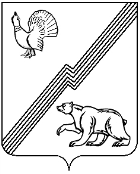 ДУМА ГОРОДА ЮГОРСКАХанты-Мансийского автономного округа-ЮгрыРЕШЕНИЕот 25 мая 2020 года                                                                                                                         № 25О деятельности народной дружины, родительского патруля за 2019 годРассмотрев информацию, подготовленную администрацией города Югорска,ДУМА ГОРОДА ЮГОРСКА РЕШИЛА:Принять к сведению информацию администрации города Югорска «О деятельности народной дружины, родительского патруля за 2019 год» (приложение).2. Настоящее решение вступает в силу после его подписания.Председатель Думы города Югорска                                                                         В.А. Климин«25» мая 2020 года             (дата подписания)Приложениек решению Думы города Югорска от 25 мая 2020 года № 25 О деятельности народной дружины, родительского патруля за 2019 годДнем рождения общественных формирований правоохранительной направленности  муниципального образования городской округ город Югорск можно считать 16 декабря 2003 года - именно в этот день было издано постановление главы города Югорска  № 1202  «О добровольных народных дружинах», которое  утвердило Положение о регулировании взаимодействия ОВД по городу Югорску с добровольной народной дружиной (далее-ДНД) по охране общественного порядка в муниципальном образовании город Югорск.  Добровольная народная дружина создавалась с целью профилактики правонарушений и происшествий  среди несовершеннолетних, пресечения противоправных действий граждан в общественных местах и улучшения общей криминогенной обстановки в городе Югорске. В положении были определены основные задачи и функции ДНД, закреплены обязанности и права дружинника, формы и методы работы дружины. Однако наиболее активно добровольная народная дружина начала работать с ноября 2008 года, так как для активизации работы ДНД администрацией города совместно с руководством милиции   были организованы встречи  с трудовыми коллективами различных организаций города, на которых до сведения работающих было доведено, с какой целью необходимо активизировать работу ДНД и создать родительские патрули. Проведенная работа дала положительные результаты. Руководители предприятий и организаций города с пониманием отнеслись к существующей проблеме и на сегодняшний день оказывают действенную помощь в работе общественных формирований правоохранительной направленности. В ходе работы ДНД города Югорска возникла необходимость создания  в общеобразовательных учреждениях отрядов ДНД «родительских патрулей» с целью профилактики правонарушений и преступлений среди несовершеннолетних. Решением Межведомственной комиссии по профилактике правонарушений администрации города Югорска  от 24.12.2008 утверждено Положение   о родительском патруле на территории муниципального образования город Югорск, в котором также утверждены основные задачи и функции родительского патруля, обязанности, права и меры поощрения членов родительского патруля. В период организации деятельности ДНД проблемой в работе являлось отсутствие законодательного урегулирования отдельных вопросов на федеральном и региональном уровнях, так как небыли определены многие правовые аспекты в деятельности ДНД, а именно: за счет каких источников  должно производиться  возмещение вреда, причиненного жизни и (или) здоровью члена ДНД, страхование дружинников, оплата пособия по временной нетрудоспособности, наступившей вследствие выполнения членом ДНД обязанностей по охране общественного порядка, гарантия предоставления дополнительного оплачиваемого отпуска членам ДНД, не зависимо от того, работает он бюджетной или иной сфере и т.п.В апреле 2014 года вступил в силу Федеральный закон от 02.04.2014 № 44-ФЗ «Об участии граждан в охране общественного порядка». Целью указанного федерального закона является создание правовых условий для добровольного участия граждан Российской Федерации в охране общественного порядка.В городе Югорске в целях реализации Федерального закона от 02.04.2014 № 44-ФЗ «Об участии граждан в охране общественного порядка», Закона Ханты-Мансийского автономного округа-Югры от 19.11.2014 № 95-оз «О регулировании отдельных вопросов участия граждан в охране общественного порядка в Ханты-Мансийском автономном округе-Югре», по инициативе граждан города Югорска с уведомлением муниципального образования создана общественная организации Народная дружина города Югорска (далее-НД), 11 декабря 2014 года внесена в региональный реестр народных дружин и общественных объединений правоохранительной направленности. В ноябре 2014 года по решению Думы города установила границы территории города, на которой может быть создана и функционировать народная дружина.На основании постановления администрации города Югорска от 06.04.2015 № 1753 создан штаб по вопросам взаимодействия и координации деятельности народной дружины, в состав штаба входят сотрудники администрации и отдела Министерства внутренних дел России по городу Югорску, штабом оптимально выстроена система совместной работы по привлечению народной дружины к охране правопорядка в городе. Администрацией города  приняты дополнения и изменения в муниципальные правовые акты, касающиеся работы координационного штаба, материального стимулирования народных дружинников в прошедшем году проведено 4 заседания по  оценке результатов деятельности народной дружины и поощрению дружинников, которые оформлены протоколами. Постановлением администрации города от 08.04.2015 № 1784 «О материальном стимулировании  членов народной дружины города Югорска» утверждено положение о материальном стимулировании членов НД, в котором определены порядок и размер денежного поощрения дружинников.Добровольные формирования населения по охране общественного порядка выполняют свои задачи во взаимодействии с ОМВД России по г. Югорску, администрацией города, организациями, учреждениями и предприятиями, находящимися на территории города Югорска.На начало 2020 года численность НД составила 73 человека (АППГ-73), из них 32 мужчин, 41 женщина, средний возраст членов дружины составляет 41,5 года, все члены народной дружины (далее-ЧНД) трудятся на предприятиях и в организациях нашего города (образовательные учреждения, учреждения здравоохранения, муниципальные бюджетные учреждения, градообразующее предприятие, казачье общество «Станица Югорская»), руководители с пониманием относятся к участию в охране общественного порядка своих работников. При проведении общегородских мероприятий с 2008 по 2019 год на охрану общественного порядка выходят от 50 до 70 ЧНД, в связи с этим число дружинников с 2015 года осталось на прежнем уровне 73 человека. В 2019 году приняли в дружину 8 дружинников, из них 4 студентов Югорского политехнического колледжа. В период с 2015 по 2019 год в дружину вступило 101 граждан города Югорска, из них 28 исключены из состава по различным причинам, в том числе со сменой места жительства и на основании личного заявления народного дружинника. Помощь в охране общественного порядка оказывают Югорский отряд охраны и частные охранные предприятия. Все члены народной дружины обеспечены удостоверениями НД, жилетами, нарукавными повязками, а также все ЧНД застрахованы от несчастных случаев во время участия в охране общественного порядка. В настоящее время сформировался отряд НД, это те дружинники, на которых всегда можно положиться.  Дежурство НД осуществлялось в среднем 2 раза в неделю, члены НД не только патрулируют улицы, но и помогают по направлению деятельности инспекторов по делам несовершеннолетних, по линии экономической безопасности, по линии незаконного оборота наркотиков и государственной автоинспекции. Всего участвовали в качестве понятых 32 раза (отделение уголовного розыска-2, отделение дознания-12, отдел следствия-6, отдел экономической безопасности и противодействия коррупции, государственная инспекция безопасности дорожного движения-3, отделение незаконного оборота наркотиков-3) привлечено 65 дружинников. Основная задача народной дружины города – это профилактика правонарушений. Координацию взаимодействия  народной дружины города с правоохранительными органами и городскими организациями осуществляет управление внутренней политики и общественных связей администрации города Югорска, командиром народной дружины является эксперт управления Байрамгулов Алик Раильевич. Выход на дежурство ЧНД осуществляется по согласованию и во взаимодействии с полицией ОМВД России по городу Югорску. Время дежурства дружинников составляет 3 часа в сутки. Перед каждым выходом сотрудник полиции и командир НД проводят обязательный инструктаж по личной  безопасности дружинников, составляется план – расстановка с учетом оперативной обстановки в городе и предложений административной комиссии по правонарушениям города Югорска. На дежурство дружинники выходят только с сотрудником полиции и в сигнальных жилетах. Дружинников записывают в постовую ведомость выхода нарядов и в журнале  регистрации инструктажей. Перед выходом на дежурство большой группы дружинников (при проведении культурно - массовых мероприятий) инструктаж проводит непосредственно начальник полиции. За 12 месяцев 2019 года члены НД участвовали в 151 профилактических мероприятиях ОМВД России по городу Югорску и  городских мероприятиях  охране общественного порядка, отработали 2499 человеко-часов АППГ/2898, что составило 833 выхода АППГ/966, оказано содействие в выявлении 4 преступлений АППГ-19, выявлено 85 административных правонарушений АППГ-322. Снижение по выявлению административных правонарушений и преступлений произошел из-за спада преступлений в общественных местах и на улицах города Югорска. Как положительное надо отметить, что в тех местах города Югорска, где проходило совместное патрулирование сотрудников полиции и ЧНД, преступлений не зарегистрировано.Родительский патруль оказывает содействия правоохранительным органам в охране общественного порядка с целью профилактики правонарушений, пресечения случаев безнадзорности, а также для формирования законопослушного поведения несовершеннолетних. Родительский патруль входит в состав народной дружины города Югорска.Члены родительского патруля осуществляют патрулирование только с инспекторами отделения по делам несовершеннолетних ОМВД России по городу Югорску. Дежурство членов родительского патруля осуществляется в соответствии с графиком дежурств, согласовано директорами общеобразовательных организаций города Югорска, принимают участие в охране общественного порядка на улицах, в подъездах жилых домов и других общественных местах скопления несовершеннолетних, а также в поддержании порядка во время проведения различных массовых мероприятий. Принимают участие в пресечении случаев безнадзорности, правонарушений и антиобщественных действий несовершеннолетних, и меры по оказанию неотложной помощи лицам, пострадавшим от несчастных случаев или  правонарушений, а также находящимся в общественных местах в беспомощном состоянии. В 2019 году участвовали в 29 профилактических мероприятиях, проверено 57 мест концентрации несовершеннолетних, приняли участие в комиссионном обследовании 35 неблагополучных семей и 37 несовершеннолетних, состоящих на учете, в результате которых привлечено 5 родителей за ненадлежащее воспитание детей по статье 5.35 КоАП РФ.В 2019 году дружинники приняли участие в оперативно-профилактических мероприятиях ОМВД России по городу Югорску. Участвовали в охране общественного порядка в общегородских мероприятиях новогодних праздниках, «Крещение», «Масленица», «Проводы зимы», «Воскресение Христово», «Вороний день», «День весны и труда», «Городская эстафета», «День Победы», «Пасха-Красная», «Театральная весна»,  «Югорский звонок», «День защиты детей», «Фестиваль русской культуры», «Сабантуй», «День России», «Славянский хоровод», «День знаний», «День города». За хорошие показатели в 2019 году 5 дружинников поощрены Благодарственным письмом начальника ОМВД России по городу Югорску, 27 членам народной дружины, по месту работы предоставлены 3 дня дополнительного оплачиваемого отпуска. 18 руководителям предприятий и организаций направлены предложения о поощрении работников, принимавших участие в охране общественного порядка.Благодарственным письмом начальника ОМВД России по городу Югорску награждены следующие ЧНД:Деятельность народной дружины города Югорска финансируется в рамках муниципальной программы «Профилактика правонарушений, противодействия коррупции и незаконному обороту наркотиков».Финансовое обеспечение программного мероприятия «Создание условий деятельности народной дружины на территории города Югорска» в 2019 году осуществлялось в рамках софинансирования за счет средств бюджета Ханты-Мансийского автономного округа-Югры и бюджета города Югорска. В результате в 2019 году 31 член народной дружины города поощрены материальным стимулированием по 3448,0 рублей, на общую сумму 106 888,0 рублей. В июне администрацией города Югорска заключен договор о страховании 73 членов народной дружины от несчастных случаев на общую сумму 4 380,0 рублей. В декабре заключен договор по изготовлению удостоверений для членов народной дружины на общую сумму 1 232,0 рубля. Всего освоено 112,5 тысяч рублей. В 2020 году планируется израсходовать на деятельность НД 133,6 тысяч рублей, из них из бюджета Ханты-Мансийского автономного округа-Югры – 90,5 тысяч рублей, из бюджета города Югорска - 40,1 тысяч рублей на следующие цели: - личное страхование народных дружинников;- материальное стимулирование народных дружинников;- приобретение (изготовление) форменной одежды, отличительной символики, удостоверений народных дружинников.Система материального стимулирования ЧНД предусматривает ежеквартальные выплаты по итогам работы, решение о выплате денежного поощрения принимается на основании рекомендации Штаба по вопросам взаимодействия и координации деятельности НД города Югорска при достижении ЧНД следующих показателей:- выход на дежурство 10 и более раз в течении квартала по 3 часа;- участие в охране общественного порядка при проведении культурно-массовых, праздничных, спортивных мероприятий, проводимых в городе Югорске;- участие в профилактических мероприятиях по охране общественного порядка, проводимых ОМВД России по г. Югорску. На сайте администрации города Югорска функционирует раздел «Народная дружина города Югорска», на котором размещены и периодически обновляется соответствующий информационно-справочный материал: контактная информация о командире народной дружины, условия приема в народную дружину, результаты работы и формы стимулирования народных дружинников.В целом народная дружина по охране общественного порядка выполняют свои задачи во взаимодействии с ОМВД по г. Югорску, администрацией города, организациями и предприятиями, находящимися на территории города Югорска.№ п/пФ.И.О.Участие в охране общественного порядка (далее-ООП)1.Черновалова Екатерина Александровна(Родительский патруль)Участвовала 43 мероприятиях по ООП, оказал содействие в выявлении 2 правонарушений и 1 преступлении2.Цыкалова Елена Николаевна(Родительский патруль)Участвовала 42 мероприятиях по ООП, оказала содействие в выявлении 3 правонарушений3.Логинова Наталья ВладимировнаУчаствовала 24 мероприятиях по ООП, оказала содействие в выявлении 2 правонарушений4.Пролеев Алексей Анатольевич(Родительский патруль)Участвовал 22 мероприятиях по ООП, оказал содействие в выявлении 2 правонарушений5.Смолин Роман Константинович(Родительский патруль)Участвовал в 20 мероприятиях по ООП, оказал содействие в выявлении 2 правонарушений